Publicado en Madrid el 29/07/2024 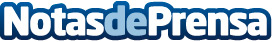 Comitas e-Health revoluciona la atención medica remota en residencias, domicilios y centros de día con su 'Equipo de Sobremesa'Permite la conexión en tiempo real con un doctor y cuenta con una pantalla de alta resolución, sistemas de telecomunicaciones seguras y dispositivos médicos como: electrocardiógrafo, cámara de exploración general, otoscopio, iriscopio, glucómetro o tensiómetro, entre otrosDatos de contacto:María GuijarroGPS Imagen y Comunicación, S.L.622836702Nota de prensa publicada en: https://www.notasdeprensa.es/comitas-e-health-revoluciona-la-atencion Categorias: Nacional Medicina Madrid Personas Mayores Otros Servicios Servicios médicos http://www.notasdeprensa.es